30 сентября 2021 года состоялось очередное заседание общественного Совета при главе Богучарского района под председательством Чвикалова Сергея Николаевича.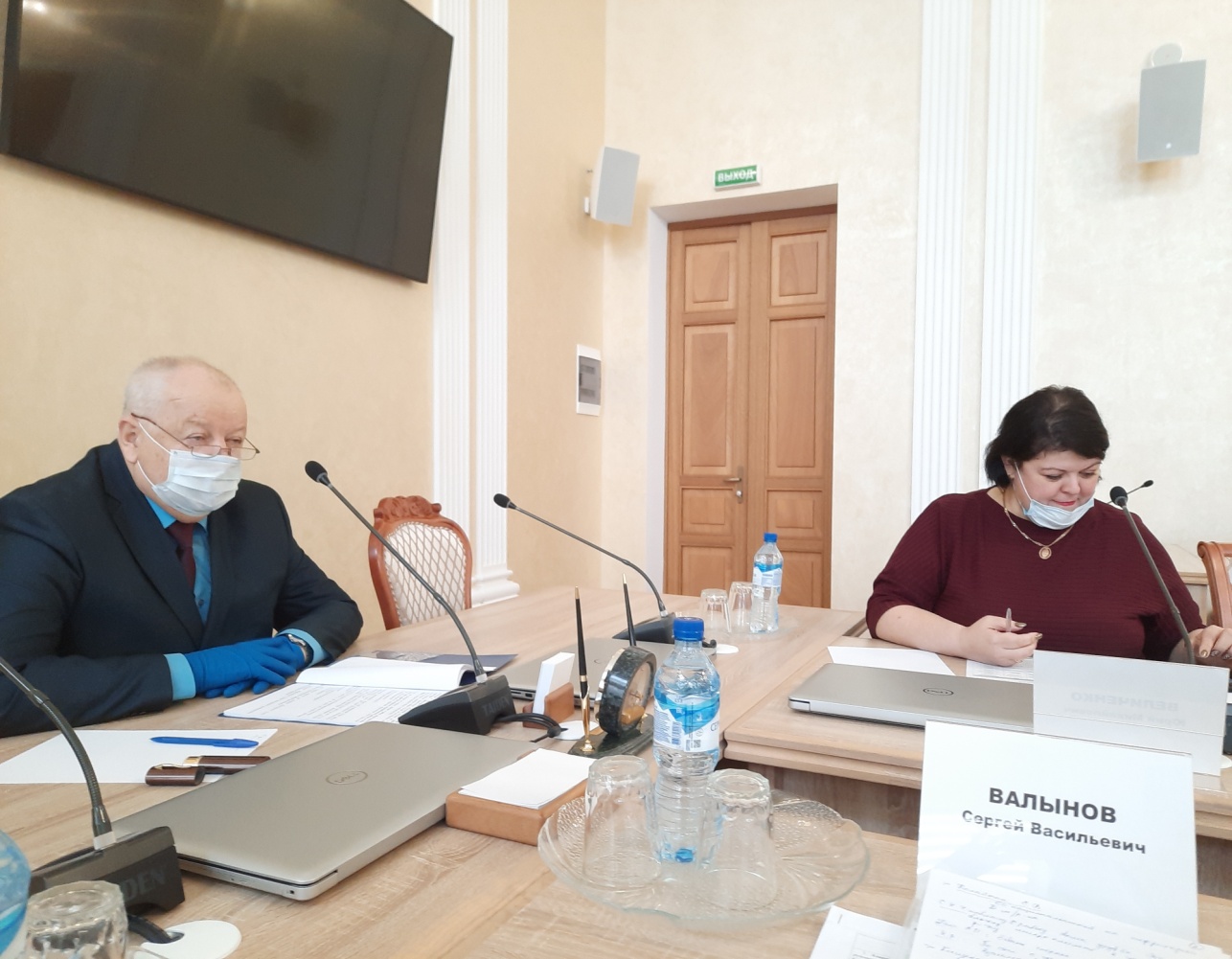 На заседании были рассмотрены следующие  вопросы: О развитии детско- юношеского спорта в Богучарском муниципальном районе; О мерах по реализации государственной политики в сфере защиты детей-сирот и детей оставшихся без попечения родителей.С докладом по первому вопросу повестки дня выступил руководитель МКУ «Управление физической культуры и спорта» Богучарского муниципального района Могилин С.Д.В своем докладе он отметил, что на территории района имеется  125 спортивных объектов, из которых: 1 стадион;  2 спортивных комплекса (ФОК «Звезда», СОК «Юность»); МКУ «Богучарская спортивная школа» - Дворец борьбы; 26 спортивных залов (10 из которых расположено в городе и 16 в сельской местности); 84 спортивных площадки по различным видам спорта (волейбол, баскетбол, стритбол, хоккей, футбол и др);  9  многофункциональных спортивных площадок.За последние 10 лет, активно пополнилась материально-техническая база спорта. Это и поле с искусственным покрытием; Спортивно-оздоровительный комплекс «Юность»; Дворец борьбы; многофункциональная площадка ГТО.«Тенденция развития и обновления объектов физкультурно-спортивного назначения должна продолжаться. В городе с численностью населения  около 15 тысяч человек, с 4 учебными заведениями  на сегодня негде  заниматься  беговыми дисциплинами, организовывать и проводить учебный процесс с использованием легкоатлетических секторов. Очень актуален вопрос строительства легкоатлетического стадиона», - подчеркнул Могилин С.Д.В своем докладе руководитель МКУ «Управление физической культуры и спорта» отметил: «При условии создания привлекательных условий для занятий спортом, возникнет проблема со специалистами в том или ином виде спорта. Решать это можно в виде пилотных  проектов – «Земский тренер». Необходимо отметить, что 25.08.2021 на двадцать второй сессии Совета народных депутатов Богучарского муниципального района была утверждена Концепция развития физической культуры и спорта в Богучарском муниципальном  районе на период до 2025 года.По второму вопросу повестки дня «О мерах по реализации государственной политики в сфере защиты детей-сирот и детей оставшихся без попечения родителей» выступал Ткачев И.В., руководитель отдела по образованию, опеке и попечительству администрации Богучарского муниципального района.В своей речи Ткачев И.В. подробно остановился на полномочиях, возложенных на отдел по образованию, опеке и попечительству администрации Богучарского муниципального района.«В соответствии с  Федеральным Законом от 24.04.2008 № 48 – ФЗ «Об опеке и попечительстве»    отдел по образованию, опеке и попечительству администрации Богучарского муниципального района выполняет следующие задачи: защита прав и законных интересов граждан, нуждающихся в установлении над ними опеки или попечительства, и граждан, находящихся под опекой и попечительством; надзор за деятельностью опекунов и попечителей; контроль за сохранностью имущества и управлением имуществом детей-сирот и детей, оставшихся без попечения родителей, находящихся под опекой или попечительством», - отметил Ткачев И.В.В   2021 году было выявлено 4 ребенка, оставшихся без попечения родителей, которые все были переданы на воспитание в семьи.  В  отделе по образованию, опеке и попечительству администрации Богучарского муниципального района  Воронежской области состоит на учете 69 детей - сирот и детей,  оставшихся без попечения родителей, проживающих в семьях опекунов (попечителей):  10 детей, находятся в приемных семьях, 59 детей  находятся под опекой и попечительством. 28 детей воспитываются в семьях усыновителей. Также Ткачев И.В. довел до сведения присутствующих, что на основании закона Воронежской области от 22.12.2005 № 83-ОЗ «О размере и порядке выплаты денежных средств на содержание  подопечных детей в семьях опекунов (попечителей)» на содержание детей-сирот и детей, оставшихся без попечения родителей,  выплачиваются денежные средства:  проживающим в городской местности, в размере 8025 рублей,  проживающим в сельской местности - 1030 рублей. Размер опекунского пособия ежегодно индексируется, исходя из прогнозируемого уровня инфляции, предусмотренного на соответствующий финансовый год законом Воронежской области об областном бюджете в соответствии с федеральным законодательством, на основании нормативного правового акта уполномоченного органа исполнительной власти Воронежской области.Все вопросы повестки дня рассмотрены. Информация принята к сведению. Следующее заседание общественного Совета запланировано на декабрь текущего года.